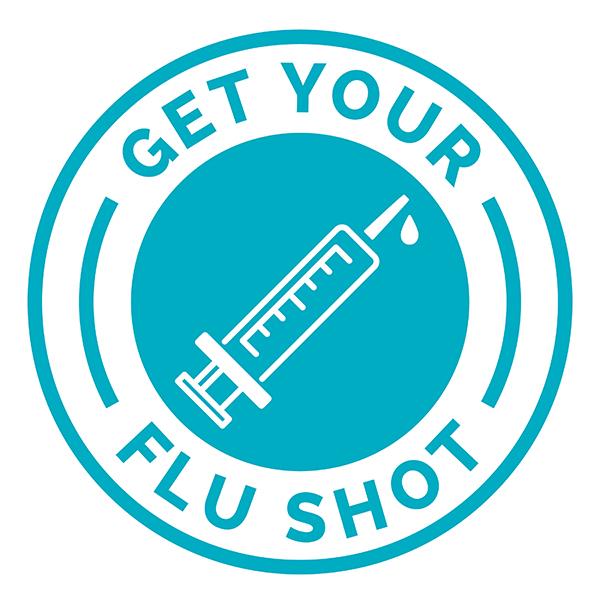 Flu Shots available at Calvary Lutheran ChurchOctober 13, 20198:30 a.m. to 11:30 a.m.in the lounge by the restrooms.The flu shots are provided by St. Leo’s Medical/Dental ClinicFree will donations will supportSt. Leo's Medical/Dental Clinicin Solana BeachThis is the quadrivalent vaccine (4 strains), not the extra strength for seniors. That is very expensive and not provided by the state program.Anyone eight years and older may be vaccinated.If pregnant, you need to get the vaccine from your obstetrician.Contraindications:Allergy to eggs: Most, but not all, types of flu vaccine contain a small amount of egg protein.If you ever had Guillain-Barré Syndrome (also called GBS).
Some people with a history of GBS should not get this vaccine. This should be discussed with your doctor.If you are not feeling well.